PROTOKÓŁ Z KONSULTACJI Z PRZEDSTAWICIELAMI PRACOWNIKÓW DOTYCZĄCYCHREGULAMINU PRACY ZDALNEJW dniu ........................................................... w ................................................................................................................................................................................................................................................................................................(dane Pracodawcy)reprezentowany  przez:..........................................................................................................................................................................................(dane przedstawiciela Pracodawcy)dokonał konsultacji Regulaminu Pracy Zdalnej z przedstawicielami Pracowników:..................................................................................................................................................................................(dane przedstawiciela Pracowników)................................................................................................................................................................................(dane przedstawiciela Pracowników)Podczas konsultacji, przedstawiciele Pracowników podnieśli następujące kwestie:.......................................................................................................................................................................................................................................................................................................................................................................................................................................................................................................................................................................................................................................................................................................................................................................................................................................................................................................................................................................................................................................................................................................................................................................................................................................................................................................................................................................................................Więcej uwag nie zgłoszono.www.arminska.plPracodawca odniósł się do ww. kwestii w następujący sposób:........................................................................................................................................................................................................................................................................................................................................................................................................................................................................................................................................................................................................................................................................................................................................................................................................................................................................................................................................................................................................................................................................................................................................................................................................................................................................................................................................................................................................Na tym konsultacje zakończono.www.arminska.pl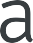 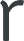 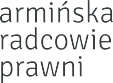 K A N C E L A R I A  Z  G D A Ń S K ADrogi Pracodawco!Dziękujemy za pobranie darmowego wzoru "Protokołu konsultacji z przedstawicielami pracowników dotyczących regulaminu pracy zdalnej". Dokument ten przygotowały radczynie prawne - ekspertki z kancelarii armińska radcowie prawni.Wiemy, że wdrożenie w firmie regulaminu pracy zdalnej potrafi stanowić wyzwanie, zwłaszcza, jeśli masz małe lub średnie przedsiębiorstwo. Dlatego żeby Ci to ułatwić, na blogu naszej kancelarii przygotowałyśmy artykuł - darmowy poradnik, w którym krok po kroku wyjaśniamy jak wprowadzić regulamin w Twojej firmie i co powinien on zawierać.Zapraszamy Cię do lektury na stronie www.arminska.pl/blogNasz zespół przygotował praktyczny pakiet dokumentów gotowych do wprowadzenia w Twojej firmie:regulamin pracy zdalnej przygotowany zgodnie z nowymi przepisami obowiązującymi od 7 kwietnia 2023 r.;informacja o warunkach zatrudnienia przy pracy zdalnej;komplet oświadczeń pracownika, które pracodawca powinien od niego odebrać przed dopuszczeniem go do pracy zdalnej.Zachęcamy do zakupu pełnej wersji regulaminu pracy zdalnej wraz z dodatkowymi dokumentami na stronie internetowej sklepu kancelarii: www.arminska.pl/sklep.Pozdrawiamy serdecznie,Zespół kancelarii armińska radcowie prawniA L D O N Y  1 3 / 2 ,  G D A Ń S K  •  6 9 8  8 2 8  3 2 2arminska. pl